Об утверждении Документа планирования регулярных перевозок по муниципальным маршрутам Верещагинского городского округа Пермского края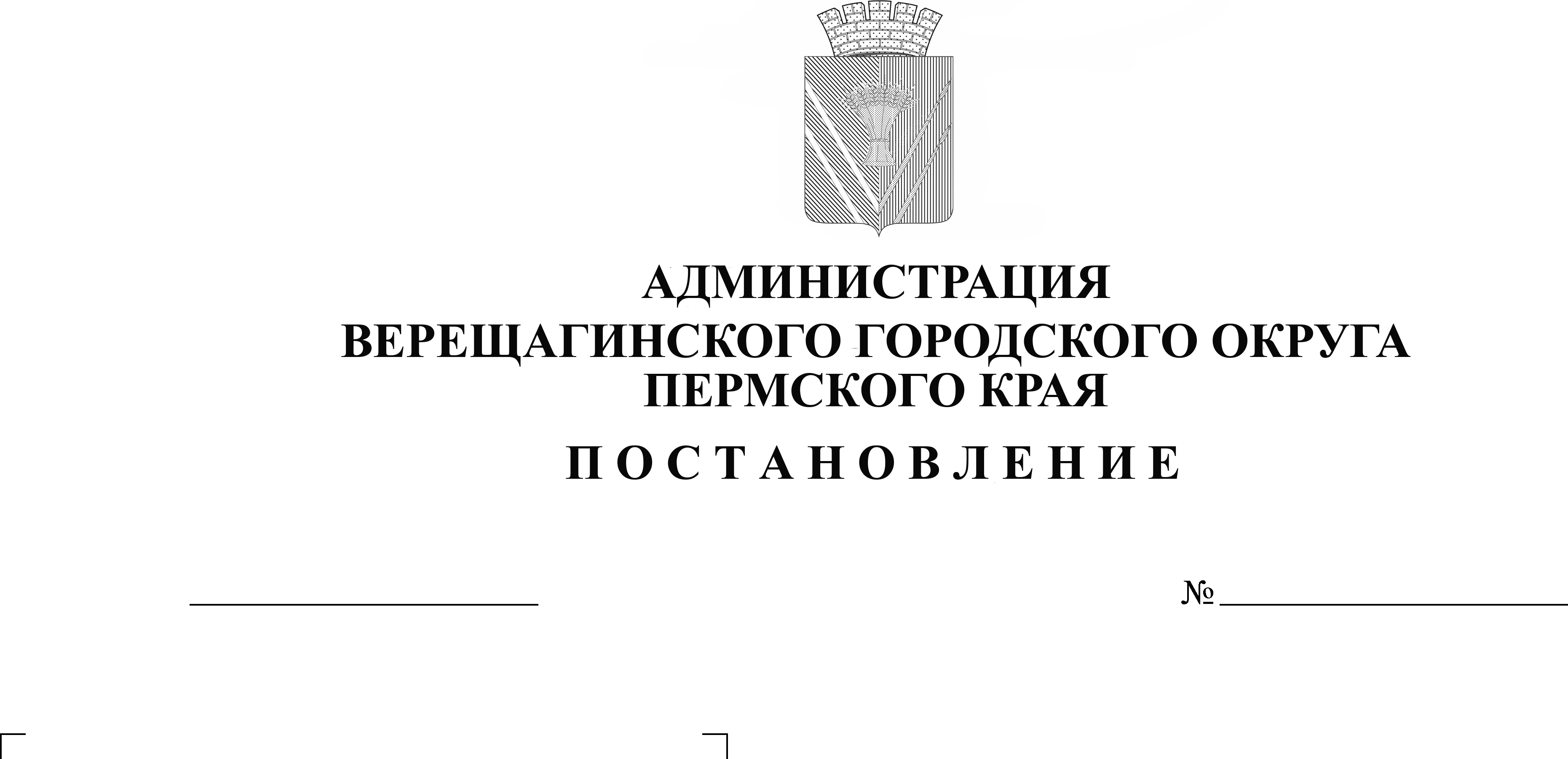 В соответствии с Федеральным законом от 13.07.2015 № 220-ФЗ «Об организации регулярных перевозок пассажиров и багажа автомобильным транспортом и городским наземным электрическим транспортом в Российской Федерации и о внесении изменений в отдельные законодательные акты Российской Федерации», постановлением администрации Верещагинского городского округа Пермского края от 13.04.2022 №  254-01-01-736 «Об утверждении Порядка подготовки документа планирования регулярных перевозок по муниципальным маршрутам Верещагинского городского округа Пермского края»,  руководствуясь Уставом муниципального образования Верещагинский городской округ Пермского края, администрация Верещагинского городского округа ПОСТАНОВЛЯЕТ:Утвердить прилагаемый Документ планирования регулярных перевозок по муниципальным маршрутам Верещагинского городского округа Пермского края.2. Настоящее постановление вступает в силу с момента опубликования в  газете «Заря».3. Контроль исполнения настоящего постановления возложить на заместителя главы администрации городского округа – начальника Управления жилищно-коммунального хозяйства и инфраструктуры Юркова Е.П.Глава городского округа- глава администрации Верещагинского городского округа  Пермского края                                                С.В. КондратьевУТВЕРЖДЕН				постановлением администрации 				Верещагинского городского округа 				от   	ДОКУМЕНТ планирования регулярных перевозок по муниципальным маршрутам Верещагинского городского округа Пермского краяРаздел 1. Перечень муниципальных маршрутов регулярныхперевозок Верещагинского городского округа	Раздел 2. Параметры обслуживания муниципальных маршрутов регулярных перевозок Верещагинского городского округа	Раздел 3. Мероприятия по развитию регулярных перевозокРаздел 4. Мероприятия по развитию транспортной инфраструктуры и транспортных средств, используемых в регулярных перевозкахРаздел 5. График заключения муниципальных контрактов на оказание услуг по обслуживанию муниципальных маршрутов регулярных перевозок Верещагинского городского округа по регулируемым тарифамРаздел 6. График проведения открытых конкурсов на право получения свидетельства об осуществлении перевозок по муниципальным маршрутам регулярных перевозок по нерегулируемым тарифам№№ муниципального маршрутанаименование муниципального маршрутаПорядок посадки высадки пассажировпуть следования муниципального маршрутапуть следования муниципального маршрута№№ муниципального маршрутанаименование муниципального маршрутаПорядок посадки высадки пассажировпрямое направлениеобратное направлениеМуниципальные маршруты регулярных перевозок автомобильным транспортом по регулируемым тарифамМуниципальные маршруты регулярных перевозок автомобильным транспортом по регулируемым тарифамМуниципальные маршруты регулярных перевозок автомобильным транспортом по регулируемым тарифамМуниципальные маршруты регулярных перевозок автомобильным транспортом по регулируемым тарифамМуниципальные маршруты регулярных перевозок автомобильным транспортом по регулируемым тарифамМуниципальные маршруты регулярных перевозок автомобильным транспортом по регулируемым тарифам1100с. Сепыч- д. СоколовоВ установленных остановочных пунктахс. Сепыч-д.Мальковка-д.Якимята-д. Трошата-с. Соколовод. Соколово-д.Трошата-д.Якимята. –д.Мальковка- Сепыч2152г. Верещагино- п. ЗюкайкаВ установленных остановочных пунктахАвтовокзал Верещагино-ост д.Поповка-ост.д. Первомайка-ост.д.Оськино-ост .Вознесенское-центр-ост. Вознесенское  дальняя-потреб.д.Чурбышево- ост.Училище-ост.по треб.-техникум-ост Ремзавод-ост. центр-ост. Набережная-ост. автовокзалост. Автовокзал Набережная –ост.центр-ост. Ремзавод-ост.по треб.техникум-ост.Училище-ост. По треб Чурбышева-дальняя-ост.Вознесенское-ост .Вознесенское-цент- ост.д.Оськино-ост- ост.д. Первомайкаост д.Поповка-  автовокзал Верещагино3154г. Верещагино- п. ЛениноВ установленных остановочных пунктахВерещагино-ост.Поповка-ост. Первомайка-ост. Оськино-ост. Вознесенское-центр-ост. Вознесенское дальняя-ост. д. Кирпичики-ост.Сарапулка-ост.ЛениноОст. Ленино-Сарапулка-Кирпичики-Вознесенское дальняя-вознесенское центр—Оькино-Первомайка-Поповка-Верещагино4156г.Верещагино-д.Нижнее Галино (ч/з д. Зарич с заездом в д. Комары)В установленных остановочных пунктахАвтовокзал Верещагино-по требованию «Вемол»-ост.по треб «Путепровод»-ост. по треб. «Ульяновская»-по треб. «школа №121»-ост.Мосино-ост. д. Зарич»-ост. д. Ерши-ост. д .Комары-ост. д. Ерши-ост.д.У.Сепыч-ост.д. Коротаево-ост.д. Овчинники-ст.д.Н.ГалиноСт. д.Н.Галино-Овчинники-У.Сепыч-Ерши-Комары-Ерши-Зарич-Мосино-№ 121 школа-Ульяновская-Путепровод-Вемол-АвтовокзалВерещагино-по требованию 5158г.Верещагино-с.ПутиноВ установленных остановочных пунктахАвтовокзал Верещагино-ост. д. Черномясово- ост.д.Беляевка-ост.д.Елохи-ост.д. Потаповка-ост. р-дПутино-ост. д.Денисовка-ост. д.Заполье-ост. с.ПутиноОст.Путино-д.Заполье-д.Денисовка-р-дПутино-Потаповка-Елохи-Беляевка-черномясово-АвтовокзалВерещагино-6159г.Верещагино-с.СепычВ установленных остановочных пунктахАвтовокзал Верещагино-ост.д. Черномясово- ост.д.Беляевка-ост. д.Елохи-ост. д. Потаповка-ост. р-д Путино-ост.д. Денисовка-ост.д. Заполье-ост. с.Путино-ост.д.Ключи-ост. д.Кузнецово-ост. д.Вятское-ост .д. Кривчана-ост. д. Демино-ост. с. СепычАвтовокзал Верещагино-ост.д. Черномясово- ост.д.Беляевка-ост. д.Елохи-ост. д. Потаповка-ост. р-д Путино-ост.д. Денисовка-ост.д. Заполье-ост. с.Путино-ост.д.Ключи-ост. д.Кузнецово-ост. д.Вятское-ост .д. Кривчана-ост. д. Демино-ост. с. Сепыч7157с. Путино-п.Верх-ЛысьваВ установленных остановочных пунктахост. Путино-ост.д. Ключи-ост. Кузнецово-ост. Вятское-ост.д. Кривчана-ост. д. Заполье-ост. п .Верх Лысьваост. Путино-ост.д. Ключи-ост. Кузнецово-ост. Вятское-ост.д. Кривчана-ост. д. Заполье-ост. п .Верх Лысьва8358г.Верещагино-д. КукетыВ установленных остановочных пунктахАвтовокзалВерещагино-ост. ул.Уральская-ост. д. Толковята- ост. д. Бородули-ост.д.Бузынята-ост.д.Соболята-ост.д.КукетыАвтовокзалВерещагино-ост. ул.Уральская-ост. д. Толковята- ост. д. Бородули-ост.д.Бузынята-ост.д.Соболята-ост.д.Кукеты9359г.Верещагино-д.Кукеты (ч/з д. Тюриково)В установленных остановочных пунктахАвтовокзалВерещагино-ост. Гостиница-ост. Фабричный городок-ост. ул. Уральская-ост. д. Толковята- ост. д. Бородули-д.Тюриково-д. Бородули-ост.д.Бузынята-ост.д.Соболята-ост.д. КукетыАвтовокзалВерещагино-ост.Гостиница-ост. Фабричный городок-ост. ул. Уральская-ост. д. Толковята- ост. д. Бородули-д.Тюриково-д. Бородули-ост.д.Бузынята-ост.д.Соболята-ост.д.Кукеты10400г.Верещагино-п.БородулиноВ установленных остановочных пунктахАвтовокзал Верещагино-ост. д. Черномясово-ост.д.Беляевка-ост. д.Елохи-ост. д.Потаповка-ост.разъезд Путино-ост. п.БородулиноАвтовокзал Верещагино-ост. д. Черномясово-ост.д.Беляевка-ост. д.Елохи-ост. д.Потаповка-ост.разъезд Путино-ост. п.Бородулино11463г.Верещагино-д.ТюриковоВ установленных остановочных пунктахАвтовокзал Верещагино-ост. Уральская-ост. д. Толковята-ост. д. Бородули-ост .д. Тюриково12153г.Верещагино-п.Зюкайка через с. ЛениноВ установленных остановочных пунктахАвтовокзал Верещагино-ост д.Поповка-ост.д. Первомайка-ост.д.Оськино-ост .Вознесенское-центр-ост. Вознесенское  дальняя-ост. Кирпичики-ост.Сарапулка-с.Ленино-ост.Сарапулка-ост.Кирпичики-ост. по треб. Вознесенское-потреб.д.Чурбышево-Училище-ост.по треб.-техникум-ост Ремзавод-ост. центр-ост. Набережная-ост. автовокзал131«Северный  - Капидоны - Северный В установленных остановочных пунктахСеверный, Комбинат хлебопродуктов, «Вемол», Вокзал, Школа, Первомайская площадь, Городской парк, Капидоны.Капидоны-Городской парк-Первомайская площадь-Школа- Вокзал-«Вемол»-КХП- Северный.142Фабричный городок - ул. Лермонтова - ПМК - Фабричный городок»В установленных остановочных пунктахул.Лермонтова (начало движения по маршруту), Дом милосердия, Дистанция пути, ул.Ульяновская, ул.Пушкина, По требованию, ул.12 Декабря, ПМК, Новый рынок, Школа, ул.Маршала Жукова, ул.Депутатская, «Вемол», Вокзал, Школа, Первомайская площадь, Молочная кухня,  Фабричный городок (начальный пункт рейса), Первомайская площадь, Школа, Вокзал, «Вемол», ул.Депутатская, ул.Маршала Жукова, ул.Верещагинская, Пешеходный мост, ул.Некрасова, ул.Лермонтова И в обратном порядке153«Капидоны – ПМК -ул.Лермонтова - Капидоны (через Северный)»В установленных остановочных пунктахПМК (начало движения по маршруту), 12 Декабря, ул.Пушкина, ул.Ульяновская 
ул. Некрасова, 
ул. Лермонтова, Дом милосердия, Дистанция пути, Пешеходный мост, ул.Верещагинская, ул.Маршала Жукова, ул. Депутатская, Комбинат хлебопродуктов, Северный, 
Комбинат хлебопродуктов,
«Вемол», Вокзал, школа, Первомайская площадь, Городской парк, Капидоны (начальный пункт рейса), Городской парк, Первомайская площадь, 
Школа, Вокзал, «Вемол», Комбинат хлебопродуктов, Рябинка, Северный, Комбинат хлебопродуктов, ул.Депутатская, ул.Маршала Жукова, Школа,
 Новый рынок, ПМК И в обратном направлении164«Капидоны - Техникум - Очерский тракт - Рябины - Капидоны»В установленных остановочных пунктахКапидоны (начальный пункт рейса), Техникум, Спортивный комплекс, Городской парк, Первомайская площадь», 
Школа, Вокзал, Баня, Школа, Топливный склад,  Очерский тракт, СХТ, ЖБК, 
д. Рябины (конечный пункт в прямом направлении).И в обратном направлении175«Капидоны - Техникум - Очерский тракт - Рябины-Субботники - Капидоны»В установленных остановочных пунктахСеверный (начало движения по маршруту), Комбинат хлебопродуктов, «Вемол», Вокзал, Школа, Первомайская площадь, Городской парк,
Капидоны (начальный пункт рейса), Техникум, Спортивный комплекс, Городской парк, Первомайская площадь, 
Школа, Вокзал, Баня, Школа, Топливный склад,  Очерский тракт, СХТ, ЖБК, д.Рябины, д.Борщовцы, д.Зайцы, д.Хомяки, п. Субботники И в обратном направленииМуниципальные маршруты регулярных перевозок автомобильным транспортом по нерегулируемым тарифам отсутствуютМуниципальные маршруты регулярных перевозок автомобильным транспортом по нерегулируемым тарифам отсутствуютМуниципальные маршруты регулярных перевозок автомобильным транспортом по нерегулируемым тарифам отсутствуютМуниципальные маршруты регулярных перевозок автомобильным транспортом по нерегулируемым тарифам отсутствуютМуниципальные маршруты регулярных перевозок автомобильным транспортом по нерегулируемым тарифам отсутствуютМуниципальные маршруты регулярных перевозок автомобильным транспортом по нерегулируемым тарифам отсутствуют№№ муниципального маршрутаНаименование муниципального маршрутаВремя начала движения транспортных средств на маршруте (рабочие/выходные дни)Время окончания движения транспортных средств на маршруте (рабочие/выходные дни)КатегорияКлассПассажировместимость используемых транспортных средств на маршруте, человекМаксимальное количество используемых транспортных средств на маршрутеМаксимальное количество используемых транспортных средств на маршрутеМинимальный экологический класс транспортных средств на маршруте, евроПериод осуществления регулярных перевозок на маршруте№№ муниципального маршрутаНаименование муниципального маршрутаВремя начала движения транспортных средств на маршруте (рабочие/выходные дни)Время окончания движения транспортных средств на маршруте (рабочие/выходные дни)КатегорияКлассПассажировместимость используемых транспортных средств на маршруте, человекрабочие днивыходные дниМинимальный экологический класс транспортных средств на маршруте, евроПериод осуществления регулярных перевозок на маршруте1234567891011121.152Верещагино-Зюкайка10-00(1,2,3,4,5,6,7)20-15(1,2,3,4,5,6)М325022Е3круглогодично2153Верещагино – Зюкайка ч/з Ленино6-00(1,2,3,4,5,6,7)22-10(1,2,3,4,5,6,7)М325022Е3круглогодично3156Н.Галино Верещагино- ч/з Зарич с заездом в Комары6-40(1,2,3,4,5,6,7)20-00(1,2,3,4,5,6,7)М222111Е3круглогодично4159Сепыч - Верещагино11-00(1,2,3,4,6)15-25(1,2,3,4,6)М222111Е3круглогодично5159Верещагино – Сепыч ч/з п. В.Лысьва15-50(5,7)18-30(5,7)М222111Е3круглогодично6100Сепыч-Соколово13-35(1,2,3,4,5,6,7)14-20(1,2,3,4,5,6,7)М222111Е3круглогодично7359Верещагино-Кукеты ч/зТюриково6-25(1,2,3,4,5,6)19-55(1,2,3,4,5,6,7)М325022Е3круглогодично8463Верещагино-Бородули08-10(1,2,3,4,5)15-45(1,2,3,4,5)М325022Е3круглогодично91Северный-Капидоны-Северный7-10(1,2,3,4,5,6,7)19-10(1,2,3,4,5,6,7)М325022Е3круглогодично102Фабричный городок-Лермонтова-ПМК-Фабричный городок6-25(1,2,3,4,5)10-50(1,2,3,4,5)М315022Е3круглогодично112Фабричный городок-Лермонтова-ПМК-Фабричный городок12-30(1,2,3,4,5)19-30(1,2,3,4,5)М315022Е3с 1.09. по 1.06.123Капидоны-ПМК-Некрасова-Капидоны(ч/з Северный)6-15(1,2,3,4,5)22-30(1,2,3,4,5)М325022Е3круглогодично133Капидоны-ПМК-Некрасова-Лермонтова-Капидоны(ч/з Северный)6-15(6,7)22-30(6,7)М325022Е3круглогодично144Капидоны-Техникум-Очёрский тракт-Рябины Капидоны6-50(1,2,3,4,5,6,7)22-10(1,2,3,4,5,6,7)М325022Е3круглогодично155Капидоны-Техникум-Очёрский тракт-Рябины-Субботники-Капидоны6-50(1,2,3,4,5)18-40(1,2,3,4,5)М325022Е3круглогодично165Капидоны-Техникум-Очёрский тракт-Рябины-Субботники-Капидоны7-10(6,7)18-40(6,7)М325022Е3круглогодичноИтогоИтогоИтогоИтогоИтогоИтогоИтогоИтого2828№наименование мероприятия по развитию регулярных перевозокСодержание мероприятиясрок выполнения запланированного мероприятияответственный исполнитель1.Введение нового маршрута «д. Захарята – д. Дурово – г. Верещагино»2022заместитель главы администрации городского округа – начальник Управления жилищно-коммунального хозяйства и инфраструктуры Юрков Е.П.2.Изменение маршрута № 4 «Техникум-СХТ-Рябины-Техникум»Изменение схемы движения с учетом ул. Ярославцева,Ул. Энгельса, ул. Крупской, ул. Свердлова2023заместитель главы админи-страции город-ского округа – начальник Управления жилищно-коммунального хозяйства и ин-фраструктуры Юрков Е.П.3.Изменение маршрута № 1 «Северный-Капидоны-Северный»Изменение схемы движения с учетом ул. Пугачева,ул. Павлова2024заместитель главы админи-страции город-ского округа – начальник Управления жилищно-коммунального хозяйства и ин-фраструктуры Юрков Е.П.№Наименование мероприятия по развитию транспортной инфраструктурыСодержание мероприятияСрок выполнения запланированного мероприятияОтветственный исполнитель1.Приведение остановочных пунктов по действующим муниципальным маршрутам в соответствие с требованиями безопасности дорожного движенияРеконструкция установленных и установка новых остановочных пунктов2022-2027 г.г.заместитель главы админи-страции город-ского округа – начальник Управления жилищно-коммунального хозяйства и ин-фраструктуры Юрков Е.П2.Приведение дорожной сети ул. Лермонтова, ул. Ульяновская, ул. Ярославцева, ул. Энгельса, ул. Крупской, ул. Пугачева, ул. Павлова, ул. Свердлова и прилегающих к ним по пути следования изменяемых муниципальных маршрутов регулярных перевозок в соответсствие с требованиями безопасности дорожного движенияИзменение параметров и состояния дорожного полотна улиц, вводимых в схему движения муниципальных маршрутов регулярных перевозок2022-2025 г.г.заместитель гла-вы админи-страции город-ского округа – начальник Управления жи-лищно-коммунального хозяйства и ин-фраструктуры Юрков Е.П3.Экипировка изменяемых муниципальных маршрутов в соответствии с требованиями безопасности дорожного движенияУстановка остановочных пунктов, установка знаков2022-2025 г.г.заместитель главы админи-страции город-ского округа – начальник Управления жилищно-коммунального хозяйства и ин-фраструктуры Юрков Е.П4. Экипировка подвижного состава в едином дизайн-пакетеОборудование транспортных средств датчиками учета пассажиропотока, медиакомплексом, переносными валидаторами, спутниковой навигацией2022-2025 г.г.заместитель главы админи-страции город-ского округа – начальник Управления жилищно-коммунального хозяйства и ин-фраструктуры Юрков Е.П5.Автоматизация процессов (ЕСОП – единая система оплаты проезда,  диспетчеризация маршрутов, развитие единой системы оплаты проездаУстановка видеонаблюдения, системы кондиционирования воздуха, системы речевого информирования пассажиров, визуальной системы информирования пассажиров, системы учета пассажиров, системы беспроводного доступа в Интернетпотока 2022-2025 г.г. заместитель главы админи-страции город-ского округа – начальник Управления жилищно-коммунального хозяйства и ин-фраструктуры Юрков Е.П№№ муниципального маршрутаНаименование муниципального маршрутаПланируемая дата проведения открытого конкурса на право получения свидетельства об осуществлении перевозок по муниципальному маршруту регулярных перевозок по нерегулируемым тарифамПланируемая дата начала осуществления регулярных перевозок по муниципальному маршруту на основании выданного свидетельства об осуществлении перевозок по муниципальному маршруту регулярных перевозокМуниципальные маршруты регулярных перевозок автомобильным транспортом по регулируемым тарифамМуниципальные маршруты регулярных перевозок автомобильным транспортом по регулируемым тарифамМуниципальные маршруты регулярных перевозок автомобильным транспортом по регулируемым тарифамМуниципальные маршруты регулярных перевозок автомобильным транспортом по регулируемым тарифамМуниципальные маршруты регулярных перевозок автомобильным транспортом по регулируемым тарифам1100с. Сепыч- д. Соколово202220232152г. Верещагино- п. Зюкайка202220233154г. Верещагино- п. Ленино202220234156г.Верещагино-д.Нижнее Галино (ч/з д. Зарич с заездом в д. Комары)202220235158г.Верещагино-с.Путино202220236159г.Верещагино-с.Сепыч202220237157с. Путино-п.Верх-Лысьва202220238358г.Верещагино-д. Кукеты202220239359г.Верещагино-д.Кукеты (ч/з д. Тюриково)2022202310400г.Верещагино-п.Бородулино2022202311463г.Верещагино-д.Тюриково2022202312153г.Верещагино-п.Зюкайка через с. Ленино20222023131«Северный  - Капидоны - Северный 20222023142Фабричный городок - ул. Лермонтова - ПМК - Фабричный городок»20222023153«Капидоны – ПМК -ул.Лермонтова - Капидоны (через Северный)»20222023164«Капидоны - Техникум - Очерский тракт - Рябины - Капидоны»20222023175«Капидоны - Техникум - Очерский тракт - Рябины-Субботники - Капидоны»20222023№наименование мероприятия по развитию регулярных перевозокСодержание мероприятиясрок выполнения запланированного мероприятияответственный исполнитель1.Введение нового маршрута «д. Захарята – д. Дурово – г. Верещагино»2022заместитель главы администрации городского округа – начальник Управления жилищно-коммунального хозяйства и инфраструктуры Юрков Е.П.